«Об утверждении плана работы Совета сельского поселения «Кузьёль»I созыва на 2021 год»	В соответствии с регламентом работы Совета сельского поселения «Кузьёль»Совет сельского поселения «Кузьёль» РЕШИЛ:1.Утвердить план работы Совета сельского поселения «Кузьёль» I созыва на 2021 год согласно приложению.	2. Настоящее решение вступает в силу с момента официального обнародования.Глава сельского поселения «Кузьёль»                                                              В.П.ШакироваПриложениек решению Совета сельского поселения «Кузьёль» «Об утверждении планаработы Совета сельского поселения «Кузьёль»I  созыва  на 2021 год»ПЛАН  РАБОТЫСовета сельского поселения «Кузьёль» I созыва на 2021 год«Кузьёль» сикт овмöдчöминса Сöвет «Кузьёль» сикт овмöдчöминса Сöвет «Кузьёль» сикт овмöдчöминса Сöвет 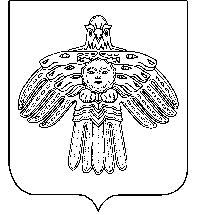 Совет сельского поселения «Кузьёль»Совет сельского поселения «Кузьёль»РЕШЕНИЕПОМШУÖМот25 декабря 2021 г.№ № I-29/90          (Республика Коми , п. Кузьёль)         (Республика Коми , п. Кузьёль)         (Республика Коми , п. Кузьёль)№п/пНаименованиеОриентировочная дата проведения заседанияРассматриваемые вопросы1Проведение очередных заседаний СоветаЯнварь-Февраль 20211. О внесении изменений в решение Совета сельского поселения «Кузьёль»   «О бюджете МО сельского поселения «Кузьёль» на 2021 и плановый период на 2022 и 2023 годы».2 о назначении публичных слушаний по внесению изменений и  дополнений в Устав муниципального образования сельского поселения «Кузьёль»3. О принятии решения о внесении изменений и  дополнений в Устав муниципального образования сельского поселения «Кузьёль»1Проведение очередных заседаний СоветаМарт 20211. О назначении публичных слушаний по отчету об исполнении бюджета сельского поселения «Кузьёль» за 2020 год2. О внесении изменений в решение Совета сельского поселения «Кузьёль»   «О бюджете МО сельского поселения «Кузьёль» на 2021 и плановый период на 2022 и 2023 годы».1Проведение очередных заседаний СоветаАпрель  20211. Об утверждении отчета об исполнении бюджета сельского поселения «Кузьёль» за 2020 год.2. О внесении изменений в решение Совета сельского поселения «Кузьёль»   «О бюджете муниципального образования сельского поселения «Кузьёль» на 2021 и плановый период на 2022 и 2023 годы».1Проведение очередных заседаний СоветаИюнь 20211. О внесении изменений в решение Совета сельского поселения «Кузьёль»   «О бюджете муниципального образования сельского поселения «Кузьёль» на 2021 и плановый период на 2022 и 2023 годы». 1Проведение очередных заседаний СоветаСентябрь 20211. О внесении изменений в решение Совета сельского поселения «Кузьёль»   «О бюджете муниципального образования сельского поселения «Кузьёль» на 2021 и плановый период на 2022 и 2023 годы».1Проведение очередных заседаний СоветаНоябрь 20211. О назначении публичных слушаний по проекту бюджета сельского поселения  «Кузьёль» на 2022 и плановый период на 2023 и 2024  годы».1Проведение очередных заседаний СоветаДекабрь 20211. О внесении изменений в решение Совета сельского поселения «Кузьёль»   «О бюджете муниципального образования сельского поселения «Кузьёль» на 2021 и плановый период на 2022 и 2023 годы».2.О бюджете муниципального образования сельского поселения «Кузьёль» на 2022 и плановый период на 2023 и 2024 годы».2Проведение внеочередных заседаний СоветаПо мере необходимости1.Вопросы деятельности администрации.2. «О внесении изменений в решение Совета сельского поселения «Кузьёль» «Об утверждении Положения о бюджетном процессе».